October/November 2018 Newsletter 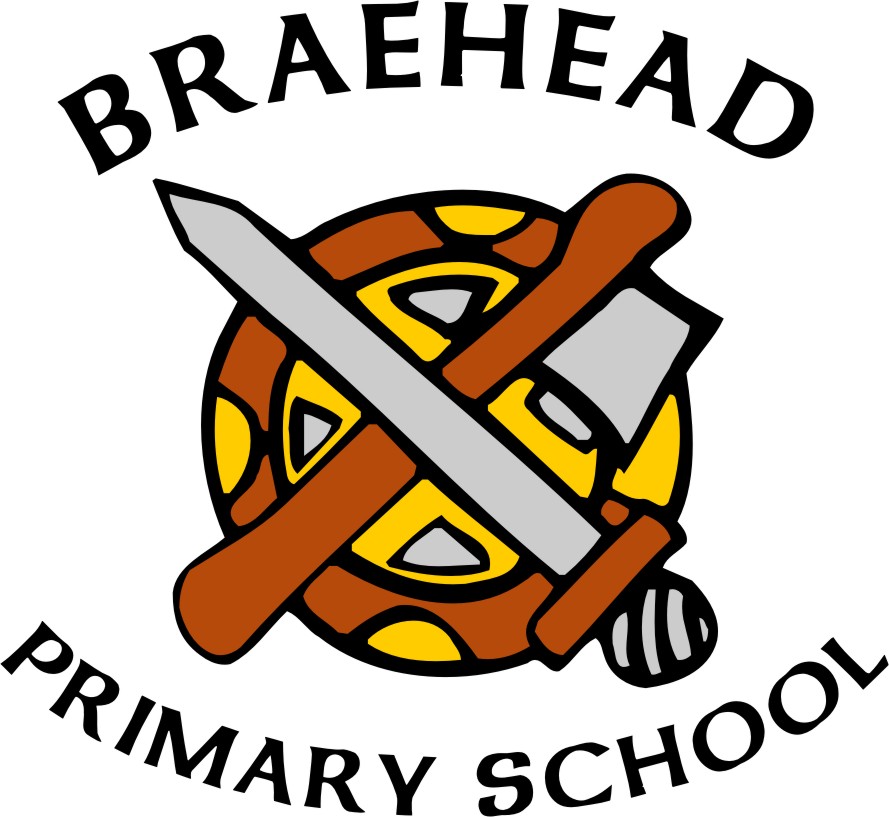 NewsBraehead Primary are excited to announce that we will shortly have a film and animation studio set up to promote skills development in digital literacy. Developed as part of the Confucius Hub and to promote skills for life and work, children will have the opportunity to create, produce and edit films and animations using technology including a Green Screen, lighting and editing software. The School has also installed a Kitchen as part of the Confucius Hub and Health and Wellbeing focuses. This will facilitate food technology learning in addition to providing pupils opportunities to prepare traditional Chinese cuisine. We would like to welcome Miss Rogers to our staff team. She will be taking on the role of P2B class teacher from Monday 5th November while Mrs A Cunningham begins her maternity leave.  Appointments for the upcoming Parent’s evenings are in school bags today. Local groups from the community and Stirling will be promoting themselves in the dining area at both parent’s evenings. Many thanks to the Parent Council for making contact with representatives who would like to display or talk about their opportunities available for children and families. If you know of a local group that would like to be visible at Parent’s evening please contact the Parent Council or Mrs Samphier.Dates for your diaryToday Tuesday 30th Oct - 2:45pm – 3.15pm Reading Information Event- All welcomeTuesday 30th Oct - 6-8.30pm Stirling High School P7 Open Evening Wednesday 31st Oct - 2.30pm – 3.00pm P4/5 Parent Open Afternoon Wednesday 31st Oct - Nursery Halloween Party (am & pm) Wednesday 31st  Oct - P5 Athletics Festival Friday 2nd Nov – Last P5 swimming session Wednesday 7th Nov – P5 trip to The Smith Museum Monday 12th Nov - P5/6 & P6 Parent Open Afternoon Tuesday 13th Nov - 4.00pm – 7.00pm Parents’ Evening Wednesday 14th Nov  - 4.00pm – 7.00pm Parents’ Evening Friday 16th Nov – Community Group with parent volunteers Monday 19th Nov – Bannockburn High School Info Evening for P6 and P7 at Braehead Primary 6.30pmWednesday 21st Nov  - 6.00pm- 7.00pm Parent Council Meeting Thursday 29th Nov  - Staff Development Day (School closed for pupils)  Friday 30th Nov - Staff Development Day (School closed for pupils)  December Tuesday 4th P4 & P4/5 Learning Visit to Heritage CentreWednesday 12th P7 Christmas Party Thursday 13th Early Years Nativity 2.15pmThursday 13th P6 Christmas Party Friday 14th Christmas Jumper Day Friday 14th P5 Christmas Party Friday 14th Early Years Nativity 10am Friday 14th P4 Christmas Book Launch Monday 17th P4 Christmas Party Tuesday 18th Nursery am & pm Christmas Party Wednesday 19th P2 (morning) & P3 (afternoon) Christmas PartiesThursday 20th P1 Party Thursday 20th Santa Dash Thursday 20th Christmas ServiceFriday 21st December Panto Friday 21st End of Term (school closes at 1pm) RemindersWinter Weather As the winter weather sets in please can we remind all pupils to ensure they have suitable waterproof outdoor clothing. Children will be playing outside in almost all weathers.In the event of adverse weather conditions the School will communicate via the School website and Twitter. We advise that you check the Stirling Council website in the event of School and Nursery closure due to adverse weather conditions. We would be grateful if parents and carers do not contact the School by telephone as this prevents us from receiving key information and direction from the Stirling Council Education Team. P4 Lunchtime Club Primary 4 will have the opportunity to participate in a basketball lunchtime club. The club will run for 4 weeks in November. Any P4 pupils interested should inform their class teacher. Credit Union Our Braehead Banking Club is becoming increasingly popular with our pupils and their families. We are searching for additional volunteers to assist our current team of 2. If you would be free and able to help out on Wednesday mornings from 9.15am then please contact Mrs Whelan at the school for further information. The session usually lasts approx. 40minutes. Packed Lunch Problems Unfortunately we are finding an increasing amount of food being put in the bin at lunchtime. This includes several full sandwiches and pieces of fruit from packed lunch boxes. While staff do try to monitor and encourage the children not to throw out so much, there are times where we cannot stay near to the bin. This is an example of some of the food found in the bin after lunchtime yesterday. If your child is bringing a packed lunch to school, please discuss with them what is in their packed lunch to ensure they like what is offered. Many children state not liking their lunch as the reason for wanting to put it in the bin. 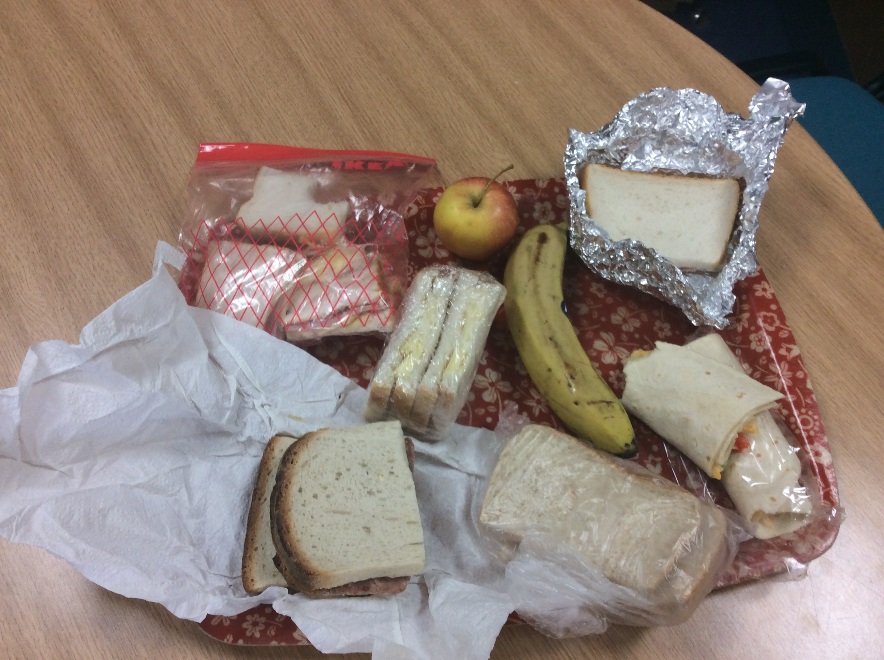 